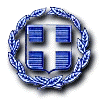 ΕΛΛΗΝΙΚΗ ΔΗΜΟΚΡΑΤΙΑ			 Αγία Παρασκευή   08/07/2019ΔΗΜΟΣ ΑΓΙΑΣ ΠΑΡΑΣΚΕΥΗΣ                   	  ΑΡ. ΠΡΩΤ:    19723  ΟΙΚΟΝΟΜΙΚΗ ΥΠΗΡΕΣΙΑ	ΤΜΗΜΑ ΠΡΟΫΠΟΛΟΓΙΣΜΟΥ ΛΟΓΙΣΤΗΡΙΟΥ & ΠΡΟΜΗΘΕΙΩΝ  ΘΕΜΑ: ΔΙΕΥΚΡΙΝΙΣΤΙΚΕΣ ΟΔΗΓΙΕΣ ΣΧΕΤΙΚΑ ΜΕ ΤΟΝ ΔΙΑΓΩΝΙΣΜΟ ΜΕ ΤΙΛΟ «ΠΡΟΜΗΘΕΙΑ ΕΙΔΩΝ ΚΑΘΑΡΙΟΤΗΤΑΣ ΚΑΙ ΕΥΠΡΕΠΙΣΜΟΥ» (ΙΙ)					Σε συνέχεια της ανάρτησης του ανοιχτού διαγωνισμού με τίτλο « Προμήθεια ειδών καθαριότητας και ευπρεπισμού» γίνονται οι εξής διευκρινίσεις:Στο σύνολο του ΦΠΑ του τμήματος  I της ομάδας Α Δήμος το σωστό ποσό είναι 8.259,61 €.Στο έντυπο οικονομικής προσφοράς ΔΕΝ θα περιλαμβάνονται τα τρία τελευταία είδη (δηλαδή τα Νο 53,54,55)Δείγματα θα κατατεθούν για όσα είδη έχουν προβλεφθεί.Αφαιρείται στις τεχνικές περιγραφές για το πανί καθαρισμού, το λεκτικό «..Ή ΙΣΟΔΥΝΑΜΟ ΜΗΚΟΥΣ 14m ΥΨΗΛΗΣ ΑΠΟΡΡΟΦΗΤΙΚΟΤΗΤΑΣ».Αφαιρείται στις τεχνικές περιγραφές για το πανί καθαρισμού το λεκτικό « .. Ή ΙΣΟΔΥΝΑΜΟ ΣΕ ΡΟΛΌ ΔΙΑΣΤΑΣΕΩΝ 32*1500cm ΜΕ ΔΙΑΤΡΗΣΗ ΑΝΑ  40 cm ΥΨΗΛΗΣ ΑΠΟΡΡΟΦΗΤΙΚΟΤΗΤΑΣ»Για τις σακούλες τροφίμων 50τμ αναφερόμαστε χωρίς zipΣτο άρθρο 7 παρ. 2 αφορά και κατάθεση δειγμάτων και για τους σάκους απορριμμάτων και για το υγρό του καδοπλυντηρίουΓια το άρθρο 7 παρ. 3 αναφέρεται για την ΟΜΑΔΑ Α Τμήμα III.H ένδειξη που θα αναφέρεται εξωτερικά του φακέλου της ΟΙΚΟΝΟΜΙΚΗΣ ΠΡΟΣΦΟΡΑΣ είναι αυτή που αναφέρεται στη συγγραφή υποχρεώσεων του άρθρου 7 της μελέτης.Στη διάθεση σας για οποιαδήποτε πληροφορία ή διευκρίνισηΟ ΑΝΤΙΔΗΜΑΡΧΟΣ ΟΙΚΟΝΟΜΙΚΩΝ ΥΠΗΡΕΣΙΩΝΣΠΥΡΟΣ ΠΑΠΑΓΕΩΡΓΙΟΥ